بيان وفد جمهورية مصر العربيةفي جلسة المراجعة الدورية الشاملةلبلغارياالجمعة 6 نوفمبر 2020***السيد الرئيس،نرحب بوفد جمهورية بلغاريا ونشكره على العرض المُقدم والذي عكس الجهود الوطنية الحثيثة لحماية وتعزيز حقوق الانسان.ويثمن وفد مصر ما توليه بلغاريا من عناية بكبار السن والأشخاص ذوي الإعاقة، فضلاً عن السياسات الخاصة بالحماية الاجتماعية وتعزيز فرص العمل، لا سيما للأفراد الأكثر احتياجاً. كما يُرحب بسياسات بلغاريا الخاصة بتعزيز حرية الدين أو المعتقد ومكافحة خطاب الكراهية وحماية دور العبادة.  	وتُعرب مصر عن تطلعها لتعزيز الحكومة البلغارية لسياساتها الداعمة للأسرة باعتبارها الوحدة الأساسية والطبيعية للمجتمع، فضلاً عن السياسات الخاصة بمكافحة الإتجار بالبشر.    	وفى إطار الحوار البناء نود أن نتقدم بالتوصيتين التاليتين إلى جمهورية بلغاريا:تعزيز المؤسسة الوطنية لحقوق الإنسان وضمان امتثالها لمبادئ باريس.توفير التدريب اللازم لموظفي إنفاذ القانون حول حماية وتعزيز حقوق الإنسان.شكرًا السيد الرئيس ونتمنى لجمهورية بلغاريا كل التوفيق والنجاح. ــــــــالبعثة الدائمة لجمهورية مصر العربية لدى مكتب الأمم المتحدة ومنظمة التجارة العالمية والمنظمات الدولية الأخرى بجنيفــ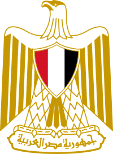 Permanent  Mission Of  Egypt to United Nations Office, World Trade Organization and other International Organizations in Genevaـــــــ